Pierre-de-Coubertin-Schulpreis 2022AntragsformularHinweise zur Antragsstellung: Bitte füllen Sie das Formular digital aus.Bitte senden Sie zur Sicherstellung der fristgerechten Bearbeitung den Antrag mindestens 14 Tage vor dem Verleihdatum per E-Mail an das zuständige Regionale Landesamt für Schule und Bildung. Die Kontaktdaten finden Sie auf der letzten Seite. Bitte stellen Sie sicher, dass die mögliche Preisträgerin / der mögliche Preisträger und ggf. die Erziehungsberechtigten mit der Weitergabe der Angaben an den Landessportbund Niedersachsen e.V. einverstanden ist / sind.Daten der SchuleSchulname:				     Adresse der Schule:			     Vorgesehenes Verleihdatum: 	     Daten der Ansprechpartnerin / des Ansprechpartners in der SchuleName:					     Telefonnummer:			     
E-Mail-Anschrift:			     Daten der möglichen Preisträgerin / des PreisträgersName:					     Geburtsdatum:			     Anschrift:				     Mitglied in folgendem Sportverein:	     Schulabschluss:	Sek. I		Sek. II	Gesamtnote des Schulabschlusses:	gut		sehr gut	Sportnoten in den letzten beiden Schuljahren:	sehr gut (13-15 P.)	gut (10-12 P.) 									 4x			 1x										 3x			 2x							 2x	Herausragende Leistungen und Fähigkeiten in den musisch-kulturellen Fächern:Erläuterung:      Bitte beschreiben Sie die besonderen sportlichen Leistungen in den folgenden Bereichen möglichst ausführlich. Halten Sie ggf. Rücksprache mit dem Sportverein der möglichen Preisträgerin / des möglichen Preisträgers:Außerunterrichtliche Wettkämpfe, wie z. B. Jugend trainiert für Olympia & Paralympics:Erläuterung:      Außerschulische Wettkämpfe auf Kreis-, Bezirks-, Landes- und Bundesebene: Erläuterung:      Bitte beschreiben Sie das besondere soziale Engagement und die Übernahme von Verantwortung in den folgenden Bereichen möglichst ausführlich. Halten Sie ggf. Rücksprache mit dem Sportverein der möglichen Preisträgerin / des möglichen Preisträgers:Sportbereich (z. B. in einer Schul-AG, Vereinsgruppe oder Kampfrichterwesen):Erläuterung:      Schulleben (z. B. Beteiligung an der SV, Mitwirkung bei der Organisation von Projekten und Veranstaltungen):Erläuterung:      Schulumfeld (z. B. Engagement im Verein / Verband oder in der Kommune, Teilnahme an einem Austauschprogramm regional/international):Erläuterung:      Die oben genannte Schülerin / der oben genannte Schüler erfüllt nach Auffassung der Fachschaft Sport unserer Schule die Kriterien für die Verleihung des „Pierre-de-Coubertin-Schulsportpreis“.Ort / Datum / Unterschrift der SchulleitungAnsprechpartnerinnen und Ansprechpartnerin den Regionalen Landesämtern für Schule und BildungRLSB Braunschweig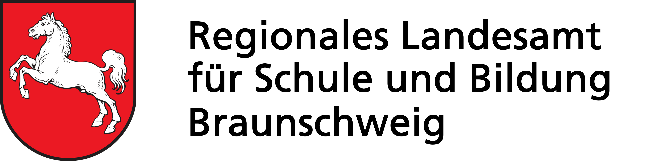 Katutu SchloteKatutu.Schlote@rlsb-bs.niedersachsen.deTel.: 0551-30985420Fax: 0551-30985429Herzberger Landstr. 1437085 GöttingenRLSB Hannover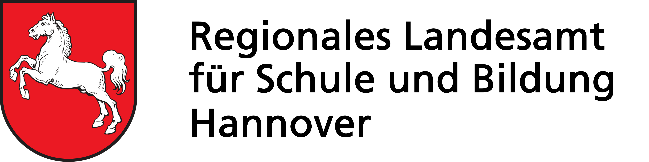 Sascha BremstellerSascha.Bremsteller@rlsb-h.niedersachsen.deTel.: 0511 106-2468Fax: 0511 106-992855Mailänder Straße 230539 HannoverRLSB Lüneburg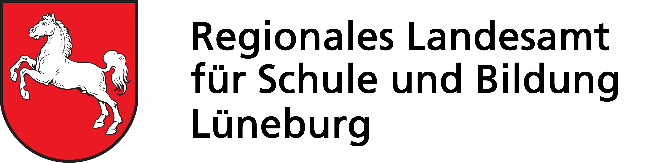 Detlef ZeidlerDetlef.Zeidler@rlsb-lg.niedersachsen.deTel.: 04131 15-2819Fax: 04131 15-45-2893Auf der Hude 221339 Lüneburg	RLSB Osnabrück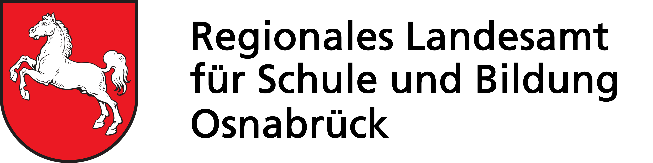 Tim Strangmann / Doreen Kaiserschulsport-os@rlsb-os.niedersachsen.deTel.: 0541 77046-398Fax: 0541 77046-8-200Mühleneschweg 849090 Osnabrück